  Муниципальное образование «Город Удачный»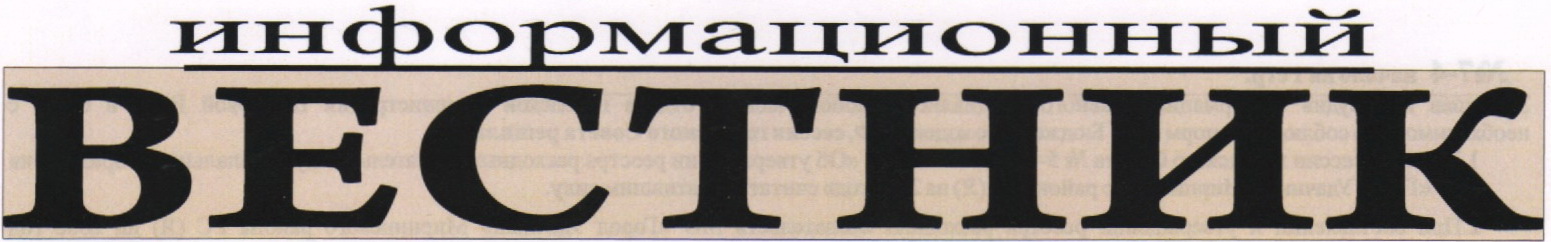 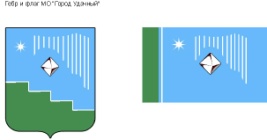 ВЫПУСК № 23Среда, 15 июля 2020 года			распространяется бесплатноОфициальный печатный орган администрации МО «Город Удачный»               www.мо-город-удачный.рфПОСТАНОВЛЕНИЕот «10» июля 2020   № 326 О проведении конкурса «Лучший двор»С целью привлечения жителей города к работе по повышению уровня благоустройства территории, обеспечению чистоты и надлежащего санитарного состояния территорий, формирования у населения бережного отношения к жилищному фонду и объектам благоустройства,-  ПОСТАНОВЛЯЮ:1.Ежегодно проводить конкурс «Лучший двор».2.Утвердить:- положение о порядке проведения конкурса «Лучший двор» (приложение № 1);- состав комиссии по проведению конкурса «Лучший двор» (приложение № 2).3.Настоящее постановление опубликовать в порядке, установленном Уставом МО «Удачный». Ответственный за направление настоящего постановления для размещения на официальном сайте МО «Город Удачный» и в газете «Информационный вестник» главный специалист по социальным вопросам  (Шестакова А.Ф.). 4.Постановление вступает в силу со дня его официального опубликования.5.Контроль за исполнением настоящего постановления возложить на главного специалиста по социальным вопросам (Шестакова А.Ф.).Глава города	                                                                        А.В. Приходько	Приложение № 1Положение о порядке проведения конкурса «Лучший двор»1. Общие положения1.1. Конкурс «Лучший двор» (далее – Конкурс) проводится администрацией МО «Город Удачный» в рамках празднования Дня города и Дня алмазодобытчика в период с 20.07.2020 по 14.08.2020.1.2. Настоящее положение определяет цели и задачи, категории участников Конкурса, регламентирует порядок проведения и подведения итогов.2. Цели и задачи конкурсаЦелями и задачами Конкурса являются:- обеспечение чистоты, порядка и эстетической привлекательности дворовых территорий;- активное привлечение жителей к работам по благоустройству дворовых территорий;- воспитание личным примером у подрастающего поколения патриотизма к своей малой родине;- поощрение жителей за активное участие в благоустройстве дворовых территорий и создание эстетически привлекательного облика города Удачного.3. Участники конкурса3.1. В Конкурсе принимают участие физические лица, жильцы многоквартирных домов, предприятия, закрепленные за домовыми территориями.4. Условия проведения Конкурса, критерии оценок:4.1. Общее санитарное состояние двора4.2. Наличие цветников, уход за ними. Художественно-эстетическое оформление цветников4.3. Оригинальность и эстетичность оформления двора деревянными поделками, камнем, пластиком и т.д. (за исключением автомобильных шин)5. Этапы проведения конкурса:I этап – подача заявок до 20.07.2020.Заявки на участие в Конкурсе принимаются в администрации МО «Город Удачный» каб. № 12 тел. 5-11-12 (117) и каб. № 103 тел. 5-11-12 (104)II этап – осмотр территорий 12-13.08.2020;III этап – подведение итогов Конкурса 14.08.2020.6. Комиссия по подведению итогов Конкурса6.1. Оценка территорий и определение победителей осуществляется комиссией по подведению итогов Конкурса (далее – Комиссия).6.2. Члены комиссии не могут быть участниками Конкурса.6.3.  Оценка работ и подведение итогов Конкурса6.4. Комиссия при осмотре на месте оценивает выполнение работ по санитарному содержанию, благоустройству и озеленению дворовых и прилегающих территорий.6.5. Решения Комиссии принимаются простым большинством голосов. При голосовании каждый член Комиссии имеет право решающего голоса.6.6. Подведение итогов Конкурса проводится Комиссией по 5-ти бальной шкале за каждый отдельный показатель, с записью и лист баллов конкурсантов при посещении и осмотре заявленных объектов.6.7. Победителем признается претендент, набравший наибольшее количество баллов. При равном количестве баллов решение принимается открытым голосованием по каждому претенденту на призовое место простым большинством голосов.6.8. Результаты Конкурса оформляются протоколом, который подписывается членами Комиссии. 6.9. При подведении итогов Конкурса конкурсная комиссия определяет победителя, который награждается дипломом в одной из номинаций:- «Лучший цветник»;- «Лучшая клумба»;- «Лучший ландшафтный дизайн»;- «Самый красочный двор»;- «Лучший двор».6.10. Конкурсная комиссия вправе учредить дополнительные номинации.7. Награждение победителей конкурса.7.1. Победители Конкурса награждаются дипломами и подарочными сертификатами.Приложение № 2Состав комиссии по проведению конкурса «Лучший двор» Председатель: Балкарова О.Н., заместитель главы администрации по городскому хозяйству.Члены комиссии:Джумабаев Э.Н., главный специалист по архитектуре и градостроительной деятельности администрации МО «Город Удачный»;Брюхова С.В., главный специалист по вопросам городского хозяйства и благоустройству администрации МО «Город Удачный»;Сапожникова И.С.,  инженер-сметчик администрации МО «Город Удачный»;Шестакова А.Ф., главный специалист по социальным вопросам администрации МО «Город Удачный»;Пугачева Н.Н., ведущий специалист по молодежной политике и культуре администрации МО «Город Удачный».ПОСТАНОВЛЕНИЕот «14»  июля  2020г.                                                                                                                               	№  328О внесении изменений в постановление от 03.10.2016 № 326 «Об утверждении муниципальной программы «Развитие кадрового потенциала администрации МО «Город Удачный» на 2017 – 2021 годы»В соответствии с решением городского Совета депутатов МО «Город Удачный» от 17 июня 2020г. № 25-6 «О внесении изменений в решение городского Совета депутатов МО «Город Удачный» от 27 ноября 2019г. № 13-7 «Об утверждении бюджета муниципального образования «Город Удачный» Мирнинского района Республики Саха (Якутия) на 2020 год и на плановый период 2021 и 2022 годов», -ПОСТАНОВЛЯЮ:Внести изменения в постановление от 03.10.2016 № 326 «Об утверждении муниципальной  программы «Развитие кадрового потенциала администрации МО «Город Удачный» на 2017 – 2021 годы» согласно приложению к настоящему постановлению.Настоящее постановление  подлежит обнародованию в порядке, установленном Уставом МО «Город Удачный». Ответственный за направление настоящего постановления для размещения на официальном сайте МО «Город Удачный» и в газете «Информационный вестник» главный специалист по кадрам и муниципальной службе Барбарук А.И.Постановление вступает в силу со дня его опубликования.4. Контроль исполнения настоящего постановления возложить на заместителя главы администрации по экономике и финансам Дьяконову Т.В.Глава города                                                                    	А.В. ПриходькоПриложение к постановлению от «14» июля 2020 г. № 328Муниципальная программа«Развитие кадрового потенциалаадминистрации МО «Город Удачный»на 2017-2021 годыУдачный, 2020ПАСПОРТ ПРОГРАММЫРАЗДЕЛ 1.ХАРАКТЕРИСТИКА ТЕКУЩЕГО СОСТОЯНИЯ СФЕРЫ РЕАЛИЗАЦИИ ПРОГРАММЫСовершенствование правовых основ организации и функционирования местного самоуправления, уточнение его места и роли в структуре органов власти – одна из первоочередных задач масштабной административной реформы, проводимой в Российской Федерации в настоящее время.Реформирование системы местного самоуправления является одним из важнейших условий ускорения социально-экономического развития страны.На современном этапе проводимая реформа местного самоуправления требует от органов местного самоуправления эффективного исполнения ими своих полномочий. С этой целью необходимо решать вопросы совершенствования правовой и организационной основ местного самоуправления. Будучи максимально приближенным к населению, местное самоуправление является первичным уровнем организации публичной власти, обеспечивающим устойчивость и демократичный характер всей системы властных институтов. Механизмом и инструментом реализации функций и задач органов местного самоуправления является муниципальная служба. В связи с этим развитие и совершенствование муниципальной службы, а также формирование и развитие управленческих кадров и  является одним из условий повышения эффективности взаимодействия общества и власти. Развитие муниципальной службы обеспечивается, в том числе, программами развития муниципальной службы, финансируемыми за счет средств местного бюджета.Современный качественный состав муниципальных служащих МО «Город Удачный» характеризуется следующими показателями:По состоянию на 31 декабря 2015г. в органах местного самоуправления МО «Город Удачный» работали 55 человек, в том числе замещали выборные муниципальные должности - 1, должности муниципальной службы - 39, должности, не относящиеся к муниципальной  службе – 7, технический персонал – 8 человек.За 2015 год повысили свою квалификацию 15 специалистов администрации, что на 1 человека больше, чем было запланировано на весь год. Из этого количества шесть специалистов прошли обучение по теме: ««Контрактная система  в сфере закупок». Практику обучения именно в рамках данной темы необходимо предусматривать и в дальнейшем, поскольку введение в действие Федерального закона «О контрактной системе в сфере закупок товаров, работ, услуг для обеспечения государственных и муниципальных нужд» требует глубокого изучения данного вопроса, так как большая половина специалистов тем или иным образом задействована в его реализации.  Несмотря на все принимаемые меры по своевременному обучению муниципальных служащих, не всегда удается реализовать эти планы. Так в 2015 году программа развития муниципальной службы была выполнена всего лишь на 79%, в основном по объективным причинам, например, из-за отсутствия курсов повышения квалификации по необходимым направлениям.В соответствии с законодательством дополнительное профессиональное образование муниципальных служащих должно осуществляться в течение всего периода прохождения ими муниципальной службы,  по мере необходимости, при этом подготовка муниципальных служащих по программам повышения квалификации должна осуществляться не реже одного раза в три года. Дополнительное профессиональное образование муниципальных служащих включает в себя программы профессиональной переподготовки и программы повышения квалификации и осуществляется в организациях, осуществляющих образовательную деятельность по дополнительным профессиональным программам. Количество специалистов администрации МО «город Удачный» не прошедших обучение раз в 3 года составило:2013 год – 10 человек;2014 год – 15 человек;2015 год – 20 человек.	Эффективность деятельности любого властного органа напрямую зависит от уровня знаний и владения профессиональными навыками специалистами, так как оказывает непосредственное влияние на качество и эффективность принимаемых решений. В современных условиях особенно остро встает вопрос о более качественной кадровой политике, об эффективном использовании профессиональных и личностных способностей специалистов. Само формирование резерва управленческих кадров уже способствует достижению главной цели программы. Развитие кадрового потенциала будет способствовать привлечению на муниципальную службу грамотных, высококвалифицированных специалистов, следовательно,  повысится  качество принимаемых управленческих решений, а значит и качество муниципального управления по решению вопросов местного значения.РАЗДЕЛ 2.МЕХАНИЗМ РЕАЛИЗАЦИИ ПРОГРАММЫ2.1. Цели и задачи программыОсновная цель программы повышение кадрового потенциала администрации  МО «Город Удачный».Для успешного достижения поставленной цели, предполагается решение следующей задачи.1) формирование системы непрерывного обучения специалистов (профессиональная переподготовка, повышение квалификации, семинары).Профессиональной переподготовкой является приобретение дополнительных знаний и навыков, необходимых для осуществления специалистами нового вида профессиональной служебной деятельности.Профессиональная переподготовка осуществляется в целях:а) совершенствования знаний специалистов или получения ими дополнительных знаний для выполнения нового вида профессиональной деятельности;б) получения дополнительной квалификации.Повышением квалификации является обновление знаний и совершенствование навыков специалистов, имеющих профессиональное образование, в связи с повышением требований к уровню их квалификации и необходимостью освоения ими новых способов решения профессиональных задач.Нормативный срок прохождения профессиональной переподготовки для выполнения муниципальными служащими нового вида профессиональной деятельности должен составлять не менее 250 аудиторных часов.Повышение квалификации должно осуществляться посредством:а) освоения актуальных изменений в конкретных вопросах профессиональной деятельности специалистов (тематические и проблемные конференции и семинары) - объемом от 18 до 72 аудиторных часов (краткосрочное повышение квалификации);б) комплексного обновления знаний специалистов по ряду вопросов в установленной сфере профессиональной служебной деятельности для решения соответствующих профессиональных задач - объемом от 73 до 144 аудиторных часов.Семинар  – это форма обучения практического характера, которая направлена на углубленную проработку теоретического материала.Основными принципами повышения профессионального уровня специалистов являются обязательность, периодичность и целевая направленность.Условиями досрочного прекращения реализации программы могут быть достижение целей и выполнение задач программы ранее запланированного срока, изменение направлений политики по формированию резерва управленческих кадров.2.2. Общий порядок реализации программыРеализация Программы осуществляется путём исполнения мероприятий, являющихся стратегическими направлениями достижения поставленной цели. Мероприятия подробно изложены в Перечне мероприятий.Реализация Программы осуществляется на основе договоров на образовательные услуги. В Программу могут вноситься изменения и дополнения в связи с изменением действующей нормативно-правовой базы и с учетом социально-экономического положения МО «Город Удачный». Общая координация хода выполнения Программы осуществляется главным специалистом по кадрам и муниципальной службе.Общее текущее управление и оперативный контроль реализации Программы возлагается на главного специалиста по кадрам и муниципальной службе.Управление реализацией программы и контроль её исполнения осуществляется в форме отчета и мониторинга.  РАЗДЕЛ 3.ПЕРЕЧЕНЬ МЕРОПРИЯТИЙ И РЕСУРСНОЕ ОБЕСПЕЧЕНИЕ ПРОГРАММЫИсточник финансирования: средства муниципального образования «Город Удачный»Мирнинского района Республики Саха (Якутия)Ожидаемый результат от реализованных программных  мероприятийРАЗДЕЛ 4.ПЕРЕЧЕНЬ ЦЕЛЕВЫХ ПОКАЗАТЕЛЕЙ ПРОГРАММЫ«Развитие кадрового потенциала администрации МО «Город Удачный» на 2017-2021 годыПОСТАНОВЛЕНИЕот «14» июля 2020г.                                                                                                                                                    № 329Об итогах исполнения бюджета МО «Город Удачный» за 1 полугодие 2020г.В соответствии со статьями 36, 264.2 Бюджетного кодекса Российской Федерации, ст. 65 Положения «О бюджетном процессе и бюджетном устройстве МО «Город Удачный» Мирнинского района Республики Саха (Якутия)»,ПОСТАНОВЛЯЮ: 1. Утвердить отчет об исполнения бюджета МО «Город Удачный» за 1 полугодие  2020г.: - по доходам в сумме 99 761 653,4  руб., при плане 104 585 860,67 руб., что составляет 97,1%, в том числе по собственным доходам 94,8% (приложение 1 к настоящему постановлению);- по расходам в сумме 87 546 012,26 руб., при годовом плане 248 549 868,46 руб., что составляет 35,2 % относительно годового плана (приложение 2 к настоящему постановлению).- сведения о численности и фактических затратах на денежное содержание работников органов местного самоуправления МО «Город Удачный» (приложение 3 к настоящему постановлению)- отчет об использовании средств резервного фонда МО «Город Удачный» (приложение  4 к настоящему постановлению)2. Отчет об исполнении бюджета МО «Город Удачный» за 1 полугодие 2020 года направить в городской Совет депутатов МО «Город Удачный».Опубликовать настоящее постановление в соответствии с Уставом МО «Город Удачный». Ответственным за направление настоящего постановления для опубликования и размещения на официальном сайте МО «Город Удачный» и в газете «Информационный вестник» назначить главного специалиста ФЭО  Щеглову В.А.4. Контроль исполнения настоящего постановления возложить на заместителя главы администрации по экономике и финансам Дьяконову Т.В.Глава города                                                                      	 А.В. ПриходькоПриложение № 1Исполнение доходов бюджета МО "Город Удачный" за 1 полугодие 2020 г.Приложение № 2Исполнение  расходов бюджета МО "Город Удачный" Мирнинского района РС(Я) за 1 полугодие 2020 года.Приложение № 3Сведения о численности и фактических затратах на денежное содержание муниципальных служащих и работников органов местного самоуправления МО «Город Удачный» Мирнинского района РС (Я)Приложение № 4Отчет об использовании средств резервного фонда МО «Город Удачный»Мирнинского района РС (Я) по состоянию на 01.07.2020г.11Наименование программыНаименование программыМуниципальная программа «Развитие кадрового потенциала администрации МО «Город Удачный» на 2017-2021 годы»Муниципальная программа «Развитие кадрового потенциала администрации МО «Город Удачный» на 2017-2021 годы»Муниципальная программа «Развитие кадрового потенциала администрации МО «Город Удачный» на 2017-2021 годы»Муниципальная программа «Развитие кадрового потенциала администрации МО «Город Удачный» на 2017-2021 годы»Муниципальная программа «Развитие кадрового потенциала администрации МО «Город Удачный» на 2017-2021 годы»Муниципальная программа «Развитие кадрового потенциала администрации МО «Город Удачный» на 2017-2021 годы»Муниципальная программа «Развитие кадрового потенциала администрации МО «Город Удачный» на 2017-2021 годы»Муниципальная программа «Развитие кадрового потенциала администрации МО «Город Удачный» на 2017-2021 годы»Муниципальная программа «Развитие кадрового потенциала администрации МО «Город Удачный» на 2017-2021 годы»Муниципальная программа «Развитие кадрового потенциала администрации МО «Город Удачный» на 2017-2021 годы»22Сроки реализации программыСроки реализации программы2017 – 2021 годы2017 – 2021 годы2017 – 2021 годы2017 – 2021 годы2017 – 2021 годы2017 – 2021 годы2017 – 2021 годы2017 – 2021 годы2017 – 2021 годы2017 – 2021 годы33Координатор программыКоординатор программыГлавный специалист по кадрам и муниципальной службеГлавный специалист по кадрам и муниципальной службеГлавный специалист по кадрам и муниципальной службеГлавный специалист по кадрам и муниципальной службеГлавный специалист по кадрам и муниципальной службеГлавный специалист по кадрам и муниципальной службеГлавный специалист по кадрам и муниципальной службеГлавный специалист по кадрам и муниципальной службеГлавный специалист по кадрам и муниципальной службеГлавный специалист по кадрам и муниципальной службе44Исполнитель программыИсполнитель программыГлавный специалист по кадрам и муниципальной службеГлавный специалист по кадрам и муниципальной службеГлавный специалист по кадрам и муниципальной службеГлавный специалист по кадрам и муниципальной службеГлавный специалист по кадрам и муниципальной службеГлавный специалист по кадрам и муниципальной службеГлавный специалист по кадрам и муниципальной службеГлавный специалист по кадрам и муниципальной службеГлавный специалист по кадрам и муниципальной службеГлавный специалист по кадрам и муниципальной службе55Цель программыЦель программыповышение кадрового потенциала администрации  МО «Город Удачный»повышение кадрового потенциала администрации  МО «Город Удачный»повышение кадрового потенциала администрации  МО «Город Удачный»повышение кадрового потенциала администрации  МО «Город Удачный»повышение кадрового потенциала администрации  МО «Город Удачный»повышение кадрового потенциала администрации  МО «Город Удачный»повышение кадрового потенциала администрации  МО «Город Удачный»повышение кадрового потенциала администрации  МО «Город Удачный»повышение кадрового потенциала администрации  МО «Город Удачный»повышение кадрового потенциала администрации  МО «Город Удачный»66Задача программыЗадача программыформирование системы непрерывного обучения специалистовформирование системы непрерывного обучения специалистовформирование системы непрерывного обучения специалистовформирование системы непрерывного обучения специалистовформирование системы непрерывного обучения специалистовформирование системы непрерывного обучения специалистовформирование системы непрерывного обучения специалистовформирование системы непрерывного обучения специалистовформирование системы непрерывного обучения специалистовформирование системы непрерывного обучения специалистов7Финансовое обеспечение программы, в т.ч. за счет (тыс.рублей):Финансовое обеспечение программы, в т.ч. за счет (тыс.рублей):Финансовое обеспечение программы, в т.ч. за счет (тыс.рублей):Финансовое обеспечение программы, в т.ч. за счет (тыс.рублей):Всего201720172018201920192020202020217Безвозмездных поступлений из федерального бюджетаБезвозмездных поступлений из федерального бюджетаБезвозмездных поступлений из федерального бюджетаБезвозмездных поступлений из федерального бюджета0,000,000,000,000,000,000,000,000,007безвозмездныхпоступлений из республиканского бюджетабезвозмездныхпоступлений из республиканского бюджетабезвозмездныхпоступлений из республиканского бюджетабезвозмездныхпоступлений из республиканского бюджета0,000,000,000,000,000,000,000,000,0007Собственных доходовбюджета МО «Город Удачный»Собственных доходовбюджета МО «Город Удачный»Собственных доходовбюджета МО «Город Удачный»Собственных доходовбюджета МО «Город Удачный»1 316,51307307222,5257,650257,650160,00160,00269,3607Безвозмездных поступлений извне бюджетных источниковБезвозмездных поступлений извне бюджетных источниковБезвозмездных поступлений извне бюджетных источниковБезвозмездных поступлений извне бюджетных источников0,000,000,000,000,000,000,000,000,007Итого по программеИтого по программеИтого по программеИтого по программе1 316,51307307222,5257,650257,650160,00160,00269,3608Планируемые результаты реализации программыПланируемые результаты реализации программыНаименование показателяНаименование показателяНаименование показателяНаименование показателяЕдиница измеренияЕдиница измеренияЕдиница измеренияБазовый годБазовый годПоследний год реализацииПоследний год реализации8Планируемые результаты реализации программыПланируемые результаты реализации программыДоля специалистов, прошедших обучение (программа профессиональной переподготовки)Доля специалистов, прошедших обучение (программа профессиональной переподготовки)Доля специалистов, прошедших обучение (программа профессиональной переподготовки)Доля специалистов, прошедших обучение (программа профессиональной переподготовки)% от числа специалистов% от числа специалистов% от числа специалистов7728288Планируемые результаты реализации программыПланируемые результаты реализации программыДоля специалистов, прошедших обучение (повышение квалификации)Доля специалистов, прошедших обучение (повышение квалификации)Доля специалистов, прошедших обучение (повышение квалификации)Доля специалистов, прошедших обучение (повышение квалификации)% от числа специалистов% от числа специалистов% от числа специалистов202050508Планируемые результаты реализации программыПланируемые результаты реализации программыДоля специалистов, прошедших обучение (семинары)Доля специалистов, прошедших обучение (семинары)Доля специалистов, прошедших обучение (семинары)Доля специалистов, прошедших обучение (семинары)% от числа специалистов% от числа специалистов% от числа специалистов9927278Планируемые результаты реализации программыПланируемые результаты реализации программыДоля специалистов, не прошедших обучение раз в 3 годаДоля специалистов, не прошедших обучение раз в 3 годаДоля специалистов, не прошедших обучение раз в 3 годаДоля специалистов, не прошедших обучение раз в 3 года% от числа специалистов% от числа специалистов% от числа специалистов53533535№ п/пМероприятия по реализации программыФинансирование по годам, рублейФинансирование по годам, рублейФинансирование по годам, рублейФинансирование по годам, рублейФинансирование по годам, рублейФинансирование по годам, рублей№ п/пМероприятия по реализации программы20172018201920202021Всего1Направление специалистов на профессиональную переподготовку для выполнения специалистами нового вида профессиональной деятельности (объемом не менее 250 аудиторных часов)80 00058 90022 70050 00070 000281 6002Направление специалистов на повышение квалификации для обновления знаний и совершенствования навыков (объемом от 18 до 144 аудиторных часов)212 000119 774220 950110 000174 360837 0843Направление специалистов на семинары15 00043 82614 000025 00097 826Итого по программе307 000222 500257 650160 000269 3601 216 510

№ 
п/пПрограммные  мероприятия,   
обеспечивающие  выполнение задачиЕдиница измеренияЗначения индикаторов      
(показателей)Значения индикаторов      
(показателей)Значения индикаторов      
(показателей)Значения индикаторов      
(показателей)Значения индикаторов      
(показателей)Значения индикаторов      
(показателей)

№ 
п/пПрограммные  мероприятия,   
обеспечивающие  выполнение задачиЕдиница измерения2016прогнозный периодпрогнозный периодпрогнозный периодпрогнозный периодпрогнозный период

№ 
п/пПрограммные  мероприятия,   
обеспечивающие  выполнение задачиЕдиница измерения2016201720182019202020211Направление специалистов на профессиональную переподготовку для выполнения специалистами нового вида профессиональной деятельности (объемом не менее 250 аудиторных часов)чел.7223342Направление специалистов на повышение квалификации для обновления знаний и совершенствования навыков (объемом от 18 до 144 аудиторных часов)чел.11681012143Направление специалистов на семинарычел.122446№ п/пПоказатели, характеризующие достижение целиЕдиница измеренияБазовое значение показателя (на начало реализации программы)Планируемое значение показателя по годам реализацииПланируемое значение показателя по годам реализацииПланируемое значение показателя по годам реализацииПланируемое значение показателя по годам реализацииПланируемое значение показателя по годам реализацииИсточник / Методика расчета№ п/пПоказатели, характеризующие достижение целиЕдиница измеренияБазовое значение показателя (на начало реализации программы)20172018201920202021Источник / Методика расчета1Доля специалистов, прошедших обучение (программа профессиональной переподготовки)% от числа специалистов77101027282Доля специалистов, прошедших обучение (повышение квалификации)% от числа специалистов2035303540503Доля специалистов, прошедших обучение (повышение семинары)% от числа специалистов915202225274Доля специалистов, не прошедших обучение раз в 3 года% от числа специалистов535045403835КБКНаименованиеСумма уточненного плана на 2020 годСумма уточненного плана на 01.07.2020г.Фактическое исполнение на 01.07.2020г.Отклонение от уточненного плана ("-" недовыполнение; "+" перевыполнение")% исполненияНАЛОГОВЫЕ И НЕНАЛОГОВЫЕ ДОХОДЫ182 684 971,3092 449 579,6887 625 372,41-       4 824 207,2794,8Налоговые150 862 510,8777 099 405,2774 167 058,94-       2 932 346,3396,2000 1 01 00000 00 0000 000НАЛОГИ НА ПРИБЫЛЬ, ДОХОДЫ128 645 097,0066 319 272,0064 279 178,48-2 040 093,52000 1 01 02000 01 0000 110Налог на доходы физических лиц взимаемый на межселенной территории128 645 097,0066 319 272,0064 279 178,48-2 040 093,52802 1 01 02010 01 0000 110Налог на доходы физических лиц128 645 097,0066 319 272,0064 279 178,48-2 040 093,5297 182 10102010011000110Налог на доходы физических лиц с доходов, источником которых является налоговый агент, за исключением доходов, в отношении которых исчисление и уплата налога осуществляются в соответствии со статьями 227, 227.1 и 228 Налогового кодекса Российской Федерации (сумма платежа (перерасчеты, недоимка и задолженность по соответствующему платежу, в том числе по отмененному)128 006 425,0066 053 158,6864 095 673,25-1 957 485,43 182 10102010012100110Налог на доходы физических лиц с доходов, источником которых является налоговый агент, за исключением доходов, в отношении которых исчисление и уплата налога осуществляются в соответствии со статьями 227, 227.1 и 228 Налогового кодекса Российской Федерации (пени по соответствующему платежу)5 900,002 458,335 719,103 260,77 182 10102010013000110Налог на доходы физических лиц с доходов, источником которых является налоговый агент, за исключением доходов, в отношении которых исчисление и уплата налога осуществляются в соответствии со статьями 227, 227.1 и 228 Налогового кодекса Российской Федерации (суммы денежных взысканий (штрафов) по соответствующему платежу согласно законодательству Российской Федерации)502 500,00209 375,00108 330,33-101 044,67 182 10102020011000110Налог на доходы физических лиц с доходов, полученных от осуществления деятельности физическими лицами, зарегистрированными в качестве индивидуальных предпринимателей, нотариусов, занимающихся частной практикой, адвокатов, учредивших адвокатские кабинеты, и других лиц, занимающихся частной практикой в соответствии со статьей 227 Налогового кодекса Российской Федерации (сумма платежа (перерасчеты, недоимка и задолженность по соответствующему платежу, в том числе по отмененному)84 320,0035 133,3358 533,2023 399,87 182 10102020012100110Налог на доходы физических лиц с доходов, полученных от осуществления деятельности физическими лицами, зарегистрированными в качестве индивидуальных предпринимателей, нотариусов, занимающихся частной практикой, адвокатов, учредивших адвокатские кабинеты, и других лиц, занимающихся частной практикой в соответствии со статьей 227 Налогового кодекса Российской Федерации (пени по соответствующему платежу)627,00261,25400,00138,75182 10102020013000110Налог на доходы физических лиц с доходов, полученных от осуществления деятельности физическими лицами, зарегистрированными в качестве индивидуальных предпринимателей, нотариусов, занимающихся частной практикой, адвокатов, учредивших адвокатские кабинеты, и других лиц, занимающихся частной практикой в соответствии со статьей 227 Налогового кодекса Российской Федерации (суммы денежных взысканий (штрафов) по соответствующему платежу согласно законодательству Российской Федерации)1 265,00527,08-527,08182  10102030011000110Налог на доходы физических лиц с доходов, полученных физическими лицами в соответствии со статьей 228 Налогового кодекса Российской Федерации (сумма платежа (перерасчеты, недоимка и задолженность по соответствующему платежу, в том числе по отмененному)42 160,0017 566,6710 228,86-7 337,81182 10102030012100110Налог на доходы физических лиц с доходов, полученных физическими лицами в соответствии со статьей 228 Налогового кодекса Российской Федерации (пени по соответствующему платежу)320,00133,33293,74160,41 182 10102030013000110Налог на доходы физических лиц с доходов, полученных физическими лицами в соответствии со статьей 228 Налогового кодекса Российской Федерации (суммы денежных взысканий (штрафов) по соответствующему платежу согласно законодательству Российской Федерации)1 580,00658,33-658,33000 1 03 00000 00 0000 000НАЛОГИ НА ТОВАРЫ (РАБОТЫ, УСЛУГИ), РЕАЛИЗУЕМЫЕ НА ТЕРРИТОРИИ РОССИЙСКОЙ ФЕДЕРАЦИИ481 522,66240 761,38195 817,85-             44 943,5381,3802 1 03 00000 00 0000 000НАЛОГИ НА ТОВАРЫ (РАБОТЫ, УСЛУГИ), РЕАЛИЗУЕМЫЕ НА ТЕРРИТОРИИ РОССИЙСКОЙ ФЕДЕРАЦИИ481 522,66240 761,38195 817,85-               44 943,53100 1 03 0223 10 1000 110Доходы от уплаты акцизов на дизельное топливо, подлежащее распределению между бюджетами  субъектов РФ и местными бюджетами с учетом установленных дифференцированных нормативов отчислений в местные бюджеты220 650,51110 325,2792 774,75-               17 550,52100 1 03 0224 10 1000 110Доходы от уплаты акцизов на моторные масла для дизельных и (или) карбюраторных (инжекторных) двигателей, подлежащее распределению между бюджетами  субъектов РФ и местными бюджетами с учетом установленных дифференцированных нормативов отчислений в местные бюджеты1 136,54568,28607,0038,72100 1 03 0225 10 1000 110Доходы от уплаты акцизов на автомобильный бензин, подлежащие распределению между бюджетами субъектов РФ и местными бюджетами с учетом установленных дифференцированных нормативов отчислений в местные бюджеты288 211,01144 105,53120 901,48-               23 204,05100 1 03 0226 10 1000 110Доходы от уплаты акцизов на прямогонный бензин, подлежащие распределению между бюджетами субъектов РФ и местными бюджетами с учетом установленных дифференцированных нормативов отчислений в местные бюджеты-28 475,40-              14 237,70-             18 465,38-                 4 227,68000 1 06 00000 00 0000 000НАЛОГИ НА ИМУЩЕСТВО21 470 291,2110 406 571,899 602 462,61-804 109,2892,3000 1 06 01000 00 0000 110Налог на имущество физических лиц1 899 000,00507 412,80359 342,88-148 069,9270,8802 1 06 01030 13 0000 110Налог на имущество физических лиц, взимаемый по ставкам, применяемым к объектам налогообложения, расположенным в границах городских1 859 000,00497 419,22338 693,91-158 725,31182 1 06 01030 13 2100 110Налог на имущество физических лиц, взимаемый по ставкам, применяемым к объектам налогообложения, расположенным в границах городских поселений (пени по соответствующему платежу)40 000,009 993,5820 648,9710 655,39000 1 06 06000 00 0000 110Земельный налог19 571 291,219 899 159,099 243 119,73-656 039,3693,4802 1 06 06033 13 1000 110Земельный налог с организаций, обладающих земельным участком, расположенным в границах городских поселений17 032 341,219 747 181,209 066 560,89-680 620,31182 1 06 06033 13 2100 110Земельный налог с организаций, обладающих земельным участком, расположенным в границах городских поселений (пени по соответствующему платежу)1 500,00718,89718,890,00182 1 06 06043 13 1000 110Земельный налог с физических лиц, обладающих земельным участком, расположенным в границах городских поселений (сумма платежа (перерасчеты, недоимка и задолженность по соответствующему платежу, в том числе по отмененному)342 300,00150 077,15174 303,9124 226,76182 1 06 06043 13 2100 110Земельный налог с физических лиц, обладающих земельным участком, расположенным в границах городских поселений (пени по соответствующему платежу)2 195 150,001 181,851 536,04354,19000 1 08 00000 00 0000 000ГОСУДАРСТВЕННАЯ ПОШЛИНА265 600,00132 800,0089 600,00-43 200,0067,5000 1 08 07000 01 0000 110Государственная пошлина за государственную регистрацию, а также за совершение прочих юридически значимых действий265 600,00132 800,0089 600,00-43 200,00802 1 08 07175 01 1000 110Государственная пошлина за выдачу органом местного самоуправления поселения специального разрешения на движение по автомобильным дорогам транспортных средств, осуществляющих перевозки опасных тяжеловесных и (или) крупногабаритных грузов, зачисляемая в бюджеты поселений265 600,00132 800,0089 600,00-43 200,00Неналоговые31 822 460,4315 350 174,4113 458 313,47-       1 891 860,9487,7000 1 11 00000 00 0000 000ДОХОДЫ ОТ ИСПОЛЬЗОВАНИЯ ИМУЩЕСТВА, НАХОДЯЩЕГОСЯ В ГОСУДАРСТВЕННОЙ И МУНИЦИПАЛЬНОЙ СОБСТВЕННОСТИ22 087 280,9311 311 707,1011 312 331,11624,01000 1 11 05000 00 0000 120Доходы, получаемые в виде арендной либо иной платы за передачу в возмездное пользование государственного и муниципального имущества (за исключением имущества бюджетных и автономных учреждений, а также имущества государственных и муниципальных унитарных пр19 036 342,049 840 144,859 420 223,04-           419 921,8195,7802 1 11 05013 13 0000 120Доходы, получаемые в виде арендной платы за земельные участки, государственная собственность на которые не разграничена и которые расположены в границах городских поселений, а также средства от продажи права на заключение договоров аренды указанных земельных участк6 279 000,003 292 707,604 121 412,39828 704,79125,2802 1 11 05025 13 0000 120Доходы, получаемые в виде арендной платы, а также средства от продажи права на заключение договоров аренды за земли, находящиеся в собственности городских поселений (за исключением земельных участков муниципальных бюджетных и автономных учреждений)478 973,34239 486,56199 441,93-40 044,6383,3802 1 11 05075 13 0000 120Доходы от сдачи в аренду имущества, находящегося в оперативном управлении органов управления городских поселений и созданных ими учреждений (за исключением имущества муниципальных бюджетных и автономных учреждений)12 278 368,706 307 950,695 099 368,72-1 208 581,9780,8000 1 11 09000 00 0000 120Прочие доходы от использования имущества и прав, находящихся в государственной и муниципальной собственности (за исключением имущества бюджетных и автономных учреждений, а также имущества государственных и муниципальных унитарных предприятий, в том числе3 050 938,891 471 562,251 892 108,07420 545,82128,6802 1 11 07015 13 0000 120Доходы от перечисления части прибыли МУПов251 722,76251 722,76802 1 11 09045 13 0000 120Прочие поступления от использования имущества, находящегося в собственности городских поселений (за исключением имущества муниципальных бюджетных и автономных учреждений, а также имущества муниципальных унитарных предприятий, в том числе казенных)3 050 938,891 471 562,251 640 385,31168 823,06111,5000 1 13 00000 00 0000 000ДОХОДЫ ОТ ОКАЗАНИЯ ПЛАТНЫХ УСЛУГ (РАБОТ) И КОМПЕНСАЦИИ ЗАТРАТ ГОСУДАРСТВА8 791 596,283 569 388,091 390 354,50-       2 179 033,59000 1 13 02000 00 0000 130Доходы от компенсации затрат государства8 791 596,283 569 388,091 390 354,50-       2 179 033,59802 1 13 02995 13 0000 130Прочие доходы от компенсации затрат  бюджетов городских поселений8 791 596,283 569 388,091 390 354,50-2 179 033,5939,0000 1 14 00000 00 0000 000ДОХОДЫ ОТ ПРОДАЖИ МАТЕРИАЛЬНЫХ И НЕМАТЕРИАЛЬНЫХ АКТИВОВ520 413,22120 409,22373 473,47253 064,25000 1 14 06000 00 0000 430Доходы от продажи земельных участков, находящихся в государственной и муниципальной собственности (за исключением земельных участков бюджетных и автономных учреждений)520 413,22120 409,22373 473,47253 064,25201,23802 1 14 06013 13 0000 430Доходы от продажи земельных участков, государственная собственность на которые не разраничена и которые расположены в границах городских поселений650 000,00249 996,00503 060,25253 064,25201,2802 1 14 06025 13 0000 430Доходыот продажи земельных участков, находящихся в собственности городских поселений-129 586,78-129 586,78-129 586,780,00802 1 16 33050 13 6000 140Денежные взыскания (штрафы) за нарушение законодательства РФ о контрактно системе в сфере закупок товаров, работ, услуг для обеспечения государственных и муниципальных нужд городских поселений65 000,0065 000,0078 935,3413 935,34121,4802 1 16 07010 13 0000 140Денежные взыскания (штрафы) за нарушение законодательства РФ о контрактно системе в сфере закупок товаров, работ, услуг для обеспечения государственных и муниципальных нужд городских поселений165 000,00165 000,00175 549,3410 549,34106,4802 1 16 10031 13 0000 140Возмещение ущерба при возниконовении страховых случаев61 700,0061 700,0061 700,000,00100,0000 1 17 00000 00 0000 000ПРОЧИЕ НЕНАЛОГОВЫЕ ДОХОДЫ131 470,0056 970,0065 969,718 999,71115,8000 1 17 05000 00 0000 180Прочие неналоговые доходы131 470,0056 970,0065 969,718 999,71802 1 17 01050 13 0000 180Невыясненные поступления-             70 419,61-               70 419,61802 1 17 05050 13 0000 180Прочие неналоговые доходы бюджетов городских поселений131 470,0056 970,00136 389,3279 419,32239,4БЕЗВОЗМЕЗДНЫЕ ПОСТУПЛЕНИЯ18 777 179,8410 298 555,7512 136 280,991 837 725,24000 2 02 00000 00 0000 000БЕЗВОЗМЕЗДНЫЕ ПОСТУПЛЕНИЯ ОТ ДРУГИХ БЮДЖЕТОВ БЮДЖЕТНОЙ СИСТЕМЫ РОССИЙСКОЙ ФЕДЕРАЦИИ18 777 179,8410 298 555,7512 136 280,991 837 725,24802 2 02 25555 13 0000 150Субсидия на поддержу государственных программ формирования современной городской среды4 500 000,00802 2 02 29999 13 6265 150Субсидия из гос.бюджета на реализацию проектов развития общественной инфраструктуры, основанных на местных инициативах2 760 000,001 254 000,001 254 000,00-100802 2 02 35118 13 0000 151Субвенции бюджетам субъектов Российской Федерации на осуществление первичного воинского учета на территориях, где отсутствуют военные комиссариаты3 553 600,001 429 817,561 429 817,56-100802 2 02 30024 13 6336 151Выполнение отдельных государственных полномочий по организации мероприятий по предупреждению и ликивдации болезней животных, их лечению, защите населения от болезней, общих для человека и животных246 000,00-802 2 02 35930 13 0000 151Субвенции бюджетам субъектов Российской Федерации на государственную регистрацию актов гражданского состояния176 300,0073 458,3573 458,35-100802 2 02 45160 13 0000 151Межбюджетные трансферты, передаваемые бюджетам поселений для компенсации дополнительных расходов, возникших в результате решений, принятых органиами власти другого уровня9 068 000,439 068 000,4310 905 725,671 837 725,24120,3000 2 07 00000 00 0000 000ПРОЧИЕ БЕЗВОЗМЕЗДНЫЕ ПОСТУПЛЕНИЯ----000 2 07 05000 05 0000 150Прочие безвозмездные поступления в бюджеты муниципальных районов----802 2 07 05030 13 0000 150Прочие безвозмездные поступления в бюджеты городских поселений802 2 18 60010 13 0000 150Доходы бюджетов поселений от возврата остатков субсидий, субвенций и иных межбюджетных трансфертов, имеющих целевое назначение, прошлых лет из бюджета района802 2 19 60010 13 0000 150Возврат остатков субсидий, субвенций и иных межбюджетных трансфертов, имеющих целевое назначение, прошлых лет из бюджета поселения-1 526 720,59-1 526 720,59-1 526 720,590,00100ВСЕГО ДОХОДОВ201 462 151,14102 748 135,4399 761 653,40-       2 986 482,0397,1Наименование разделов, подразделовРЗПРЦСРВРКОСГУДоп. ЭКУточненный план расходов на 2020 годИсполненные расходы на 01.07.2020 годНеисполненные назначенияОБЩЕГОСУДАРСТВЕННЫЕ ВОПРОСЫ0100146 938 504,0869 314 455,1677 472 929,18Глава исполнительной власти 01024 601 386,381 595 020,353 006 366,03НЕПРОГРАММНЫЕ РАСХОДЫЗаработная плата010299100116001212113 534 090,921 249 082,992 285 007,93Начисления на оплату труда010299100116001292131 060 391,35339 033,25721 358,10010299100116001212666 904,116 904,11-Функционирование законодательных органов государственной власти (Городской Совет)0103273 910,0027 500,00246 410,00НЕПРОГРАММНЫЕ РАСХОДЫКомандировки  и служебные разъезды (суточные)01039910011410122212110410 000,0010 000,00Командировочные расходы01039910011410122226110470 000,0070 000,00Командировочные расходы010399100114102442261104--Повышение квалификации010399100114102442261139Командировочные расходы010399100114102442261140-Прочие расходы010399100114102422961148-Увеличение стоимости материальных запасов (Приобретение материальных запасов)01039910011410242346112368 710,0068 710,00Увеличение стоимости материальных запасов (Приобретение материальных запасов)010399100114102443461123--Приобретение сувенирной и подарочной продукции продукции010399100114102443491148125 200,0027 500,0097 700,00Функционирование местных администраций010495 409 621,3845 809 740,4649 599 880,92ПРОГРАММНЫЕ РАСХОДЫМП "Развитие кадрового потенциала в МО "Город Удачный"010427400100102442261139160 000,0053 500,00106 500,00НЕПРОГРАММНЫЕ РАСХОДЫРасходы на выплату персоналу в целях обеспечения выполненя функций муниципльными органами0104991001141010084 698 545,9842 522 546,2942 175 999,69Фонд оплаты труда муниципальных служащих0104991001141080 524 691,9841 243 797,5739 280 894,41Заработная плата0104991001141012121161 695 223,5132 231 809,3329 463 414,18Заработная плата01049910011410121266197 500,0094 673,55102 826,45Начисления на оплату труда0104991001141012921318 631 968,478 917 314,699 714 653,78Начисления на оплату труда01049910011410129266---Иные выплаты персоналу муниципальных органов, за исключением фонда оплаты труда010499100114101224 173 854,001 278 748,722 895 105,28Командировки  и служебные разъезды (суточные)010499100114101222121104170 000,0083 300,0086 700,00Возмещение расходов, связанных с проездом в отпуск0104991001141012221411012 981 600,00872 545,202 109 054,8001049910011410122222112548 435,60-48 435,6001049910011410122226110469 964,4069 914,2950,11Командировки  и служебные разъезды ( возмещение проезда, возмещение проживания)010499100114101222261104611 454,00197 455,00413 999,00Прочие расходы01049910011410122226114034 800,0022 742,0012 058,00Прочие выплаты   010499100114101222662 400,001 000,001 400,00Прочие компенсации (Выезд из РКС, оплата саноторно-курортного лечения)010499100114101222671124255 200,0031 792,23223 407,77010499100114102142221125--Закупка товаров, работ, услуг010499100114102009 501 075,403 233 694,176 267 381,23Закупка товаров, работ, услуг в сфере информационно-коммуникационных технологий010499100114102422 332 727,00611 061,981 721 665,02Услуги связи 01049910011410242221600 000,00142 140,19457 859,81Ремонт оборудования (оргтехники)010499100114102422251105-Услуги по содержанию имущества (ремонт оборудования, оргтехники)010499100114102422251129100 000,00-100 000,00Услуги в области информационных технологий, в т.ч.:010499100114102422261136966 000,00421 894,90544 105,10Система Госзаказ--Система Госфинансы86 486,00Обновление программы Гарант-Обновление и приобретение программного обеспечения-Тех. Обслуживание автом. Рабочего места (РТКС, Кейсистемс)-Обслуживание программы 1С:-Установка сервера01049910011410242226114043 828,0043 827,890,11Приобретение основных средств (компьютерное оборудование)010499100114102423101116421 399,003 199,00418 200,00Приобретение материальных запасов (комплектующие к оргтехнике)010499100114102423461123201 500,00201 500,00Увеличение стоимости неисключительных прав на результатты интелектуальной деятельности010499100114102423531136--Прочая закупка товров, работ, услуг для обеспечения муниципальных нужд010499100114102447 168 348,402 622 632,194 545 716,21Услуги связи (почтовые расходы)01049910011410244221200 800,0047 712,68153 087,32Транспортные услуги01049910011410244222---Оплата проезда к месту служебной командировки и обратно к месту постоянной работы транспортом общего пользования010499100114102442221104-Оплата прочих транспортных услуг010499100114102442221125--Коммунальные услуги010499100114102442232 613 512,001 433 174,581 180 337,42Оплата услуг отопления прочих поставщиков01049910011410244223110721 497 325,17949 295,51548 029,66Оплата услуг предоставления электроэнергии010499100114102442231109797 187,96306 376,30490 811,66Оплата услуг горячего и холодного водоснабжения, подвоз воды010499100114102442231110254 546,40146 804,10107 742,30Оплата услуг канализации, водоотведения01049910011410244223112664 452,4730 698,6733 753,80Услуги по содержанию имущества01049910011410244225655 487,40220 513,11434 974,29ремонт автомобиля010499100114102442251105181 000,0076 260,00104 740,00Содержание в чистоте помещений, зданий, дворов, иного имущества, в т.ч.:)01049910011410244225111190 000,0014 609,1875 390,82вывоз мусора и утилизация мусора (объекты администрации)90 000,0014 609,1875 390,82уборка помещений, другие расходы по содержанию--вывоз мусора и утилизация мусора (объекты администрации)01049910011410244223112715 000,00-15 000,00Другие расходы по содержанию имущества, в т.ч:010499100114102442251129384 487,40129 643,93254 843,47техническое обслуживание средств ПС и ОПС129 643,93-                 129 643,93другие услуги-Прочие услуги010499100114102442261 508 672,00463 581,751 045 090,25Оплата за проживание в жилых помещениях (найм жилого помещения) при служебных командировках010499100114102442261104402 500,00167 000,00235 500,00Подписка периодические и справочные издания01049910011410244226113750 000,0013 613,2836 386,72Иные работы и услуги, в т.ч.:0104991001141024422611401 056 172,00282 968,47773 203,53затраты на расчетно-кассовое обслуживание-прочие расходы--услуги по договорам гражданско-правового характерапроведние аттестации рабочих мест, диспансеризация, страхование работников, проведение предрейсовых осмотров-Прочие услуги0104991001141024422715 000,002 311,5512 688,45Услуги по страхованию муниципального имущества01049910011410244227113515 000,002 311,5512 688,45Прочие расходы01049910011410244290---Прочие выплаты (взносы за участие в Совете МО)010499100114102442901150-Увеличение стоимости основных средств010499100114102443102 000,001 168,50831,50Приобретение основных средств0104991001141024431011162 000,001 168,50831,50Увеличение стоимости основных средств010499100114102443402 157 877,00454 170,021 703 706,98Приобретение ГСМ0104991001141024434311211 395 500,00-1 395 500,00Приобретение прочих материальных запасов 010499100114102443461123762 377,00454 170,02308 206,98Социальное обеспечение и иные выплаты населению01043001 050 000,00-1 050 000,00Социальное пособие (выплата пенсионного обеспечения муниципальным служащим, вышедшим на пенсию)0104995007102032126411421 050 000,00-1 050 000,00Резервный фонд местной администрации01119950071100870200732 012,00-732 012,00Другие общегосударственные вопросы011345 921 574,3221 882 194,3523 888 260,23ПРОГРАММНЫЕ РАСХОДЫ01138 265 884,67-8 265 884,67МП "Проффилактика и борьба с социально-значимыми заболеваниями, предупреждение болезнезависимости населения на 2018-2021г.г."0113250 000,00-250 000,00011313200100301232961150-Увеличение стоимости основных средств011313200100302423101116-Оплата транспортных расходов011313200100302442221125--Увеличение стоимости основных средств011313200100302443101116250 000,00250 000,00Увеличение материальных запасов011313200100302443411119--МП "Управление муниципальным имуществом МО "Город Удачный"011331000000008 015 884,67-8 015 884,67Учет муниципального имущества011331200000007 947 910,67-7 947 910,67Закупка товаров, работ, услуг для муниципальных нужд011331200100202007 947 910,67-7 947 910,67Услуги по содержанию имущества011331200100202432251105-Услуги по содержанию имущества011331200100202442256 450 857,00-6 450 857,00Проведение текущего ремонта0113312001002024422511055 240 857,005 240 857,000113312001002024422511291 210 000,001 210 000,00Прочие услуги011331200100202442261 497 053,67-1 497 053,67Изготовление проекта011331200100202442261130--Оформление технической документации011331200100202442261140162 906,00162 906,00011331200100202443441112-Изыскательные работы незав строительства детского сада на 280 м011331200100202452261130-Изготовление проекта(гараж)0113312001002041422811301 334 147,671 334 147,67Расходы по оценке и страхованию муниципального имущества0113312001003067 974,00-67 974,00Закупка товаров, работ, услуг для муниципальных нужд0113312001003020067 974,00-67 974,00Прочие услуги0113312001003024422667 974,00-67 974,00Проведение оценки муниципального имущества01133120010030244226114067 974,0067 974,00НЕПРОГРАММНЫЕ РАСХОДЫ0113990000000037 655 689,6521 882 194,3515 622 375,56Прочие непрограммные расходы0113995000000032 631 663,8920 829 334,6511 651 209,50Резервный фонд местной администрации01139950071100---01139950071100800---Прочие расходы01139950071100800---Иные расходы по ст. 29001139950071100870200--Расходы по управлению муниципальным имуществом и земельными ресурсами0113995009100232 631 663,8920 829 334,6511 651 209,50Закупка товаров, работ, услуг для муниципальных нужд0113995009100220032 445 733,8920 786 543,4411 508 070,71Оплата транспортных услуг 0113995009100224422250 000,003 000,0047 000,00Транспортные услуги01139950091002244222112550 000,003 000,0047 000,00Коммунальные услуги, в т.ч.:0113995009100224422317 062 152,948 539 351,968 522 800,98Оплата услуг отопления прочих поставщиков011399500910022442231107212 208 502,706 981 147,475 227 355,23Оплата услуг предоставления электроэнергии0113995009100224422311093 584 431,061 049 432,122 534 998,94Оплата услуг горячего и холодного водоснабжения, подвоз воды011399500910022442231110960 571,19384 978,68575 592,51Оплата услуг канализации, водоотведения011399500910022442231126308 647,99123 793,69184 854,300013 9950091002244227113510 000,008 445,941 554,06Услуги по содержанию муниципального имущества (объекты муниципальной собственности)011399500910022442253 515 793,671 088 276,112 427 517,56Содержание в чистоте помещений, зданий, дворов, иного имущества0113995009100224422511112 131 788,23721 633,501 410 154,730113995009100224422311272 000,002 000,00Другие расходы по содержанию муниципального имущества (объекты муниципальной собственности), в т.ч:0113995009100224422511291 382 005,44366 642,611 015 362,83содержание объектов муниципальной собственности--Содержание приборов учета-Проведение мерзлотного надзора-Возмещение затрат по содержанию и эксплуатации жилищного фонда-Противопожарные мероприятия (по объектам муниципальной собственности) - обслуживание ОПС МФЦ-Другие расходы по содержанию  (оплата техобслуживания автомобилей)  -Прочие услуги01139950091002244226890 229,28381 031,17509 198,11011399500910022442261130--Услуги по охране011399500910022442261134--Страхование011399500910022442261135-Прочие услуги (Оплата договоров ГПХ,  погрузо-разгруз. работы)011399500910022442261140890 229,28381 031,17509 198,11Прочие расходы01139950091002244290--Расходы по уплате членских взносов за Совет МО011399500910022442901150Увеличение стоимости ОС0113995009100224431010 347 400,0010 347 400,00-Приобретение основных средств01139950091002244310111610 347 400,0010 347 400,00-Увеличение стоимости матриальных запасов01139950091002244340570 158,00419 038,26-Приобретение материальных запасов011399500910022443461123135 158,00135 158,00-Приобретение топлива011399500910022443431121435 000,00283 880,26Прочие расходы 01139950091017853---Прочие расходы (штрафы)011399500910178532921144-Иные бюджетные ассигнования01139950091002800185 930,0042 791,21143 138,79Уплата налога на имущество организаций0113995009100285150 230,0029 755,0020 475,00Прочие расходы 0113995009100285129150 230,0029 755,0020 475,00Оплата налога на имущество01139950091002851291114350 230,0029 755,0020 475,00Уплата прочих налогов, сборов и иных платежей011399500910028527 100,00-7 100,00Прочие расходы 011399500910028522917 100,00-7 100,00Оплата транспортного налога0113995009100285229111437 100,00-7 100,00Прочие расходы01139950091002853128 600,0013 036,21115 563,79011399500910028532921144-Оплата пошлин011399500910028532921150-Оплата пеней01139950091002853295114435 000,0013 036,2121 963,79Прочие расходы011399500910178532951144-Прочие расходы01139950091017853296115093 600,00-93 600,00011399900000005 024 025,761 052 859,703 971 166,06Закупка товаров, работ, услуг для муниципальных нужд011399900000002005 024 025,761 052 859,703 971 166,06Условные расходы0113995009101924422611402 651 941,28-2 651 941,28Транспортные услуги (непредвиденные расходы в связи с ЧС)011399500910192442221125--Прочие услуги01139950091019244226231 535,0049 623,00181 912,00Прочие услуги (непредвиденные расходы в связи с ЧС)011399500910192442261140--Представительские расходы, прием и обслуживание делегаций011399500910192442261149231 535,0049 623,00181 912,00Приобретение основных средств 01139950091019244310 МБ ковид1116156 619,00-156 619,00011399500910192443401 983 930,481 003 236,70980 693,78Оплата лекарственных средств (непредвиденные расходы в связи с ЧС)011399500910192443411119250 836,00-250 836,00Оплата лекарственных средств (непредвиденные расходы в связи с ЧС)01139950091019244341 МБ Ковид1119250 836,00250 836,00-Оплата продуктов питания (непредвиденные расходы в связи с ЧС)011399500910192443451117133 800,0080 280,0053 520,00Прочие материальные запаса (в т.ч. Непредвиденные расходы в связи с ЧС)011399500910192443461123654 671,50488 036,50166 635,00Прочие материальные запаса (в т.ч. Непредвиденные расходы в связи с ЧС)01139950091019244346 МБ ковид1123539 786,98173 160,00366 626,98Приобретение сувенирной продукции011399500910192443491148154 000,0010 924,20143 075,80НАЦИОНАЛЬНАЯ ОБОРОНА3 553 600,001 429 817,562 123 782,44НЕПРОГРАММНЫЕ РАСХОДЫ020399000000003 553 600,001 429 817,562 123 782,44Субвенция на осуществление федеральных полномочий по первичному воинскому учету,где отсутствуют военные комиссариаты020399500511803 553 600,001 429 817,562 123 782,44Расходы на выплату персоналу в целях обеспечения выполненя функций муниципльными органами020399500511801002 757 182,031 425 221,761 331 960,27Фонд оплаты труда муниципальных служащих020399500511801212 370 382,031 398 008,76972 373,27Заработная плата020399500511801212111 809 964,521 105 027,01704 937,51Начисления на оплату труда02039950051180129213546 609,29286 077,64260 531,650203995005118012126613 808,226 904,116 904,11Оплата проезда в отпуск020399500511801222141101370 000,0027 213,00342 787,00Оплата нахождения в служебных командировках02039950051180122212110416 800,00-16 800,00Приобретение основных средств0203 99500511801222261104231 000,00-231 000,000203 995005118012234611230203 99500511801223491148Приобретение услуг в области информационных технологий02039950051180242226113652 000,00-52 000,00Приобретение основных средств02039950051180242310111630 000,00-30 000,00Приобретение материальных запасов02039950051180242340112315 000,00-15 000,00Закупка товаров, работ, услуг для муниципальных нужд02039950051180200468 417,974 595,80463 822,17Прочая закупка товров, работ, услуг для обеспечения муниципальных нужд02039950051180244468 417,974 595,80463 822,17Иные работы и услуги020399500511802442261104-020399500511802442261140116 707,34-116 707,34Приобретение основных средств0203 99500511802443101116114 000,00114 000,00Приобретение материальных запасов020399500511802443461123233 475,133 119,03230 356,10Приобретение сувенироной продукции0203 995005118024434911484 235,501 476,772 758,73НАЦИОНАЛЬНАЯ БЕЗОПАСНОСТЬ И ПРАВООХРАНИТЕЛЬНАЯ ДЕЯТЕЛЬНОСТЬ03002 403 908,10910 331,761 493 576,34НЕПРОГРАММНЫЕ РАСХОДЫ176 300,0073 458,35102 841,65Выполнение отдельных государственных полномочий по государственной регистрации актов гражданского состояния03049960059300176 300,0073 458,35102 841,65Закупка товаров, работ, услуг для муниципальных нужд03049960059300200176 300,0073 458,35102 841,65Прочая закупка товров, работ, услуг для обеспечения муниципальных нужд03049960059300244176 300,0073 458,35102 841,65Прочие услуги03049960059300244226176 300,0073 458,35102 841,65Субвенция на государственную регистрацию актов гражданского состояния03049960059300244226360176 300,0073 458,35102 841,65За счет средств МБ030499500910182442261140---ПРОГРАММНЫЕ РАСХОДЫ  2 227 608,10836 873,411 390 734,69Защита населения и территории от чрезвычайных ситуаций природного и техногенеого характера03092 227 608,10836 873,411 390 734,69МП "Профилактика терроризма, экстремизма и других преступных проявлений"030917000000001 921 311,21833 873,411 087 437,80Закупка товаров, работ, услуг для муниципальных нужд030917100100102001 844 311,21833 873,411 010 437,80Закупка товаров, работ, услуг в сфере информационно-коммуникационных технологий030917100100102421 719 889,41709 708,411 010 181,00Услуги по содержанию имущества030917100100102422251 719 889,41709 708,411 010 181,00Расходы по содержанию имущества (Содержание видеонаблюдения "Безопасный город")030917100100102422251129319 620,4182 687,44236 932,97Расходы по монтажу системы ("Безопасный город")030917100100102422261140773 000,00-773 000,00Приобретение видеокамер (за счет средств района)030917100100102423101116627 269,00627 020,97248,03Прочая закупка товров, работ, услуг для обеспечения муниципальных нужд03091710010010244124 421,80124 165,00256,80Прочие расходы030917100100102442261140-Увеличение стоимости ОС03091710010010244310256,80-256,80Приобретение основных средств (оборудования)030917100100102443101116256,80256,80Увеличение стоимости материальных запасов03091710010010244340124 165,00124 165,00-030917100100102443461123124 165,00124 165,00-Выплата поощрения ДНД03091710010010360296115077 000,0077 000,00МП "Обеспечение пожарной безопасности на территории МО "Город Удачный"03092220010050306 296,893 000,00303 296,89Закупка товаров, работ, услуг для муниципальных нужд03092220010050200213 296,893 000,00210 296,89Приобретение основных средств (оборудования)030922200100502443101116--Прочая закупка товров, работ, услуг для обеспечения муниципальных нужд03092220010050244213 296,893 000,00210 296,89Прочие услуги030922200100502442251129--Увеличение стоимости ОС03092220010050244310118 820,00-118 820,00Приобретение основных средств (оборудования)030922200100502443101116118 820,00-118 820,00Увеличение стоимости материальных запасов0309222001005024434094 476,893 000,0091 476,89Приобретение продуктов питания030922200100502443421120--Приобретение материальных запасов03092220010050244346112394 476,893 000,0091 476,89Прочие расходы (выплата денежных средств на премии ДПД)03092220010050360296115093 000,00-93 000,00НАЦИОНАЛЬНАЯ ЭКОНОМИКА040015 909 594,892 713 948,0113 195 646,88НЕПРОГРАММНЫЕ РАСХОДЫВыполнение отдельных гос. полномочий по организации мероприятий по предупреждению и ликвидации болезней животных04059950000000454 000,00-454 000,00Прочая закупка товров, работ, услуг для обеспечения муниципальных нужд04059950000000244454 000,00-454 000,00Прочие услуги04059950063360244226454 000,00-454 000,00Работы по органтзации отлова и содержания бездомных животных (за счет средст РС (Я)040599500633602442261140246 000,00246 000,00Работы по органтзации отлова и содержания бездомных животных (за счет средств МБ)040599500910052442261140208 000,00208 000,00040599500910052443101116-040599500910052443401123-Оплата транспортных услуг 040818600100302442221125-Субсидирование убытков от пассажирских перевозок04081860010020---Субсидии некоммерческим организациям04081860010020810--Безвозмездные перечисления муниципальному унитарному предприятию04081860010020811244-НЕПРОГРАММНЫЕ РАСХОДЫУслуги по перевозке пассажиров автомобильным транспортом 0408186001003024422211255 873 120,001 482 536,684 390 583,32ПРОГРАММНЫЕ РАСХОДЫМП "Развитие сети автомобильных дорог общего пользования МО "Город Удачный"040918000000008 598 673,431 231 411,337 367 262,10Текущий и капитальный ремонт автомобильных дорог04091850010030---Закупка товаров, работ, услуг для муниципальных нужд04091850010030200---Прочая закупка товров, работ, услуг для обеспечения муниципальных нужд04091850010030244---Услуги по содержанию муниципального имущества04091850010030244225---Текущий и капитальный ремонт городских автомобильных дорог идворовых территорий (за счет средств ДФ  РС (Я))040918500100302442251105-Текущий и капитальный ремонт городских автомобильных дорог и дворовых территорий (за счет местного бюджета) (придомовые территории)040918500100302442251105--Софинансирование расходных обязательств местных бюджетов, связанных с капитальным ремонтом и ремонтом автомобильных дорог общего пользования местного значения сельских поселений, городских поселений и городских округов (за счет средств ГБ)0409185006213С244225 (01ДФ)1105-Содержание муниципальных автомобильных дорог040918500100108 598 673,431 231 411,337 367 262,10Закупка товаров, работ, услуг для муниципальных нужд040918500100102008 598 673,431 231 411,337 367 262,10Прочая закупка товров, работ, услуг для обеспечения муниципальных нужд040918500100102448 598 673,431 231 411,337 367 262,10Услуги по содержанию муниципального имущества 040918500100102442258 165 763,431 231 411,336 934 352,10Ремонт муниципального имущества040918500100102442251105600 000,00-600 000,00Содержание муниципальных дорог (зимнее и летнее)0409185001001024422511297 565 763,431 231 411,336 334 352,1004091850010010244226432 910,00432 910,00Проведение экспертизы проектно-сметной документации040918500100102442261130--Разработка проектно-сметной документации, прочие работы040918500100102442261140432 910,00432 910,00Увеличнение стоимости ОС04091850010010244300---Приобретение основных средств040918500100102443101116-Приобретение материальных запасов (искусственная дорожная неровность)040918500100102443461123-Другие вопросы в области национальной экономики0412МП "Развитие малого и среднего предпринимательства в МО"Город Удачный"04122600000000300 000,00-300 000,00Предоставление грантов начинающим субъектам малого предпринимательства0412263001005Г300 000,00-300 000,00Субсидии юридическим лицам, ИП, физическим лицам0412263001005Г810300 000,00-300 000,00Безвозмездные перечисления юр. и физическим лицам (получение гранто)0412263001005Г811242300 000,00300 000,00МП "Управление муниципальным имуществом МО "Город Удачный"04123100000000676 000,00-676 000,00Управление земельными ресурсами04123140000000676 000,00-676 000,00Кадастровые работы на земельные участки, находящиеся в муниципальной собственности04123140010030156 000,00-156 000,00Закупка товаров, работ, услуг для муниципальных нужд04123140010030200156 000,00-156 000,00Прочая закупка товров, работ, услуг для обеспечения муниципальных нужд04123140010030244156 000,00-156 000,00Прочие услуги04123140010030244226156 000,00-156 000,00Изготовление кадастровых паспортов041231400100302442261140156 000,00156 000,00Межевание земельных участков04123140010050520 000,00-520 000,00Закупка товаров, работ, услуг для муниципальных нужд04123140010050200520 000,00-520 000,00Прочая закупка товров, работ, услуг для обеспечения муниципальных нужд04123140010050244520 000,00-520 000,00Прочие услуги04123140010050244226---Услуги по межеванию земельных участков041231400100502442261140---Услуги по межеванию земельных участков041231400100502442261140520 000,00-520 000,00НЕПРОГРАММНЫЕПрочие услуги041299500910022452267 801,46-7 801,46Разработка Генерального плана041299500910022452261130-Прочие усулги (Выполнение инженерно-геодезических изысканий по подготовке топографической съемки)0412995009100224422611407 801,46-7 801,46ЖИЛИЩНО-КОММУНАЛЬНОЕ ХОЗЯЙСТВО050059 157 184,166 148 260,8253 008 923,34МП "Обеспечение населения качественным жильем"050120300S4003---Мероприятия подпрограммы "Переселение граждан из ветхого, аварийного жилья"050120300S4003---Прочие услуги (физический снос дома)050120300S40032442261140-Приобретение основных средств (приобретение жилых помещений)050120300S40034123101116-Жилищное хозяйство05015 322 107,91923 474,214 398 633,70Субсидия на выполнение мероприятий по улучшению облика жилых домов05016980010009810241---Капитальный ремонт общего имущества многоквартирных домов050199500110201 404 448,00793 837,16610 610,84Имущественный взнос в НО "Фонд капитального ремонта многоквартирных домов РС (Якутия)050199500110201 404 448,00793 837,16610 610,84Закупка товаров, работ, услуг для муниципальных нужд050199500110202001 404 448,00793 837,16610 610,84Прочая закупка товров, работ, услуг для обеспечения муниципальных нужд050199500110202441 404 448,00793 837,16610 610,84Прочие расходы050199500110202442251 404 448,00793 837,16610 610,84Перечисление взносов на капитальный ремонт0501995001102024422511051 404 448,00793 837,16610 610,84ПРОГРАММНЫЕ РАСХОДЫМП "Управление муниципальным имуществом МО "Город Удачный"050131000000003 917 659,91129 637,053 788 022,86Закупка товаров, работ, услуг для муниципальных нужд050131200000002003 917 659,91129 637,053 788 022,86Прочая закупка товров, работ, услуг для обеспечения муниципальных нужд050131200100202443 917 659,91129 637,053 788 022,86Услуги по содержанию имущества050131200100202442253 788 022,86-3 788 022,86Проведение текущего ремонта объектов жил.фонда, находящегося в муниципальной собственности0501312001002024422511053 788 022,863 788 022,86Проведение текущего ремонта объектов жил.фонда, находящегося в муниципальной собственности (в части приобретения основных средств)050131200100202443101116-Проведение текущего ремонта объектов жил.фонда, находящегося в муниципальной собственности (в части приобретения строительных материалов)050131200100202443441112129 637,05129 637,05-Проведение текущего ремонта  объектов жил. Фонда, находящегося в муниципальной собственности (в части приобретения материальных запасов) 050131200100202443461123-НЕПРОГРАММНЫЕ РАСХОДЫ0501---Субсидии на возмещение затрат или недополученных доходов организациям ЖКК05019950091010---Субсидии некоммерческим организациям05019950091010810---Безвозмездные перечисления 05019950091010811244-ПРОГРАММНЫЕ РАСХОДЫ050353 835 076,255 224 786,6148 610 289,64МП " Энергосбережение и повышение энергетической эффективности в МО "Город Удачный"05032000000000897 896,047 065,80890 830,24Закупка товаров, работ, услуг для муниципальных нужд050320А0000000200897 896,047 065,80890 830,24Прочая закупка товров, работ, услуг для обеспечения муниципальных нужд050320А0010010244897 896,047 065,80890 830,24Оплата усгуг аренды050320А00100102442247 065,807 065,80-Услуги по содержанию имущества050320А0010010244225600 000,00-600 000,00Проведение текущего ремонта  объектов энергосбережения050320А00100102442251105Прочие услуги по содержанию050320А00100102442251129600 000,00600 000,00Прочие услуги050320А0010010244226290 830,24-290 830,24Прочие расходы050320А00100102442261130-Мероприятия в области энергосбережения050320А00100102442261140290 830,24290 830,24Увеличение стоимости ОС050320А0010010244310---Приобретение основных средств050320А00100102443101116-Увеличение стоимости мат. Запасов050320А0010010244346---Приобретение материальных запасов050320А00100102443461123-МП " Благоустройство и озеленение МО "Город Удачный"0503230000000043 437 180,215 217 720,8138 219 459,40Содержание и ремонт объектов уличного освещения050323200100104 414 261,421 335 043,353 079 218,07Закупка товаров, работ, услуг для муниципальных нужд050323200100102004 414 261,421 335 043,353 079 218,07Прочая закупка товров, работ, услуг для обеспечения муниципальных нужд050323200100102444 414 261,421 335 043,353 079 218,07Коммунальные услуги050323200100102442231 998 059,77598 593,351 399 466,42Оплата услуг электроэнергии0503232001001024422311091 998 059,77598 593,351 399 466,42Услуги по содержанию имущества050323200100102442252 416 201,65736 450,001 679 751,65Содержание объектов уличного освещения, находящихся в муниципальной собственности (содержание уличного освещения)0503232001001024422511292 416 201,65736 450,001 679 751,65Организация и содержание мест захоронения05032320010030635 127,64201 038,63434 089,01Закупка товаров, работ, услуг для муниципальных нужд05032320010030200635 127,64201 038,63434 089,01Прочая закупка товров, работ, услуг для обеспечения муниципальных нужд05032320010030244635 127,64201 038,63434 089,01Услуги по содержанию имущества05032320010030244225635 127,64201 038,63434 089,01Содержание территории городского кладбища050323200100302442251111635 127,64201 038,63434 089,01Содержание тротуаров, скверов и площадей050323200100407 717 370,642 022 866,315 694 504,33Закупка товаров, работ, услуг для муниципальных нужд050323200100402007 717 370,642 022 866,315 694 504,33Прочая закупка товров, работ, услуг для обеспечения муниципальных нужд050323200100402447 717 370,642 022 866,315 694 504,33Услуги по содержанию имущества050323200100402442257 717 370,642 022 866,315 694 504,33Услуги по содержанию территории050323200100402442251111-Содержание тротуаров, площадей на территории МО0503232001004024422511297 717 370,642 022 866,315 694 504,33Утилизация бытовых и промышленных отходов0503232001006010 729 395,16-10 729 395,16Закупка товаров, работ, услуг для муниципальных нужд0503232001006020010 729 395,16-10 729 395,16Прочая закупка товров, работ, услуг для обеспечения муниципальных нужд0503232001006024410 729 395,16-10 729 395,16Услуги по содержанию имущества0503232001006024422511291 070 080,631 070 080,63Прочие расходы050323200100602442267 091 314,93-7 091 314,93Прочие расходы (несанкционированные свалки)0503232001006024422611407 091 314,937 091 314,93050323200100602442231127600 000,00-600 000,00Приобретение основных средств (в т.ч. МБТ)0503232001006024431011161 967 999,601 967 999,60Прочие мероприятия по благоустройству (прочие программные мероприятия)0503232001009015 985 632,45566 772,5215 418 859,93Закупка товаров, работ, услуг для муниципальных нужд0503232001009020015 984 811,03566 772,5215 418 038,51Прочая закупка товров, работ, услуг для обеспечения муниципальных нужд0503232001009024415 984 811,03566 772,5215 418 038,51Услуги по содержанию имущества050324422510 872 254,51-10 872 254,51Проведение текущих ремонтов объектов благоустройства05032320010090244225110510 872 254,5110 872 254,51Содержание объектов благоустройства050323200100902442251129-Прочие услуги050323200100902442262 051 942,06-2 051 942,06Прочие услуги050323200100902442261130-Прочие услуги050323200100902442261133-Прочие услуги по благоустройству территории0503232001009024422611402 051 942,062 051 942,06Увеличение стоимости ОС050323200100902443101 830 000,00387 025,021 442 974,98Приобретение основных средств0503232001009024431011161 830 000,00387 025,021 442 974,98Увеличение стоимости мат. Запасов050323200100902443401 230 614,46179 747,501 050 866,9605032320010090244344111230 156,0030 156,00050323200100902443401117-Приобретение материальных запасов0503232001009024434611231 200 458,46179 747,501 020 710,96Субсидии некоммерческим организациям05032320010090810821,42-821,42Безвозмездные перечисления  (Организация летнего труда школьников)05032320010090812244821,42-821,42Реализация на территории РС (Якутия) проектов развития общественной инфраструктуры, основанных на местых инициативах (за счет средств ГБ)0503232006265024431011163 752 733,00992 733,002 760 000,00Реализация на территории РС (Якутия) проектов развития общественной инфраструктуры, основанных на местых инициативах (за счет средств МБ)050323200S26502443101116202 659,9099 267,00103 392,90МП "Формирование комфортной городской среды на 2019 год"05039 500 000,00-9 500 000,00Закупка товаров, работ, услуг для муниципальных нужд0503232F2555502009 500 000,00-9 500 000,00Прочая закупка товров, работ, услуг для обеспечения муниципальных нужд0503232F2555502449 500 000,00-9 500 000,00Асфальтированин придомовых территоий МБ0503232F25555024422511054 506 512,874 506 512,87Асфальтированин придомовых территоий ФБ, РБ0503232F255550244225 (20-555550-00000-00000) 11054 055 842,294 055 842,29Прочие услуги (услуги по установке малых форм) МБ0503232F255550244226 1140106 066,99106 066,99Прочие услуги (услуги по установке малых форм) ФБ0503232F255550244226 (20-555550-00000-00000) 114095 466,3595 466,35Приобретение основных средств (урны, лавочки, светильники) МБ0503232F255550244310 1116342 898,39342 898,39Приобретение основных средств (урны, лавочки, светильники) ФБ, РБ0503232F255550244310 (20-555550-00000-00000) 1116308 628,08308 628,08Приобретение материальных запасов0503232F255550244346112344 521,7544 521,75Приобретение материальных запасов (ФБ, РБ)0503232F255550244346 (20-555550-00000-00000) 112340 063,2840 063,28ОБРАЗОВАНИЕ07002 640 990,36683 577,821 957 412,54ПРОГРАММНЫЕ РАСХОДЫМП  "Организация и осуществление мероприятий по работе с детьми и молодежью"070711000000002 640 990,36683 577,821 957 412,54Закупка товаров, работ, услуг для муниципальных нужд070711200000002001 890 990,36643 577,821 247 412,54Закупка товаров, работ, услуг в сфере информационно-коммуникационных технологий07071120011020120200 000,00136 000,0064 000,00Прочие расходы07071120011020123226200 000,00136 000,0064 000,00Оплата питания, проезда на мероприятия070711200110201232261150200 000,00136 000,0064 000,00Прочая закупка товров, работ, услуг для обеспечения муниципальных нужд070711200110202441 690 990,36507 577,821 183 412,54Транспортные услуги07071120011020244222---Оплата поездок на участие в конкурсах и т.д.070711200110202442221125---Прочие услуги070711200110202442261 054 205,76186 941,80867 263,96Оплата услуг в области организации молодежной политики0707112001102024422611401 054 205,76186 941,80867 263,96Увеличение стоимости ОС07071120011020244310191 000,00178 093,1212 906,88Приобретение основных средств070711200110202443101116191 000,00178 093,1212 906,88Увеличение стоимости мат. Запасов07071120011020244340445 784,60142 542,90303 241,70Приобретение материальных запасов07071120011020244346112330 000,0030 000,00Приобретение сувенирной продукции070711200110202443491148415 784,60142 542,90273 241,70Социальное обеспечение и иные выплаты населению07071120011020300750 000,0040 000,00710 000,00Социальные выплаты гражданам, кроме публичных нормативных обязательств07071120011020350750 000,0040 000,00710 000,00Прочие расходы07071120011020350296750 000,0040 000,00710 000,00Выплата премий, грантов, учащимся070711200110203502961150750 000,0040 000,00710 000,00Софинансирование студенческих отрядов (за счет района)070711200110202442261140070711200110202442961150-070711200110202443461123-КУЛЬТУРА08005 202 480,002 307 331,562 895 148,44МП "Развитие культуры в сфере обеспечения досуга населения"90 000,0090 000,00-Оплата по соглашению (передача полномочий по библиотекам)0801102001000254025190 000,0090 000,00-ПРОГРАММНЫЕ РАСХОДЫМП "Развитие культуры в сфере обеспечения досуга населения"080410000000005 112 480,002 217 331,562 895 148,44Организация и проведение культурно-масовых мероприятий08041020000000100807 310,00650 706,20156 603,80Прочая закупка товров, работ, услуг для обеспечения муниципальных нужд08041020010002123807 310,00650 706,20156 603,80Прочие расходы08041020010002123226807 310,00650 706,20156 603,80Денежные выплаты (на организацию питания, проживания)080410200100021232261150807 310,00650 706,20156 603,80Закупка товаров, работ, услуг для муниципальных нужд080410200100022003 926 480,001 227 935,362 698 544,64Прочая закупка товров, работ, услуг для обеспечения муниципальных нужд080410200100022443 926 480,001 227 935,362 698 544,64Транспортные услуги08041020010002244222---Оплата поездок на фестивали, конкурсы и т.д.080410200100022442221125--Прочие услуги08041020010002244226651 200,0082 500,00568 700,00Прочие услуги, связанные с проведением культурно-массовых мероприятий080410200100022442261140651 200,0082 500,00568 700,00Приобретение основных средств080410200100022443101116232 086,6084 736,86147 349,74Увеличение стоимости мат. Запасов080410200100022443403 041 883,401 059 388,501 982 494,90Приобретение материальных запасов080410200100022443401117--Продукты питания080410200100022443421120-Приобретение материальных запасов080410200100022443461123566 608,50104 324,30462 284,20Приобретение сувенирной продукции и цветов0804102001000224434911482 475 274,90955 064,201 520 210,70Социальные выплаты гражданам, кроме публичных нормативных обязательств08041020010002300380 000,00340 000,0040 000,00Прочие расходы080410200100023502961150-Прочие расходы08041020010002360296380 000,00340 000,0040 000,00Выплата денежных поощрений в связи с организацией проведения культурно-массовых мероприятий080410200100023602961150380 000,00340 000,0040 000,000907864 641,82472 369,91392 271,91Транспортные услуги09079950071100244222112566 680,0066 680,00-Транспортные услуги09079950071100244222 МБ ковид112593 352,0093 352,00Прочие услуги090799500711002442261140176 649,9162 758,79113 891,12Прочиее услуги09079950071100244226 МБ ковид1140526 649,91341 621,12185 028,79Приобретение прочих материальных запасов 09079950071100244346 МБ ковид11231 310,001 310,00-СОЦИАЛЬНАЯ ПОЛИТИКА10006 431 199,001 302 283,815 128 915,19ПРОГРАММНЫЕ РАСХОДЫМП Социальная поддержка населения100315000000002 318 130,00813 283,811 504 846,1910031530071020123226115050 000,0050 000,00Закупка товаров, работ, услуг для муниципальных нужд10031530071020200810 000,0089 857,56720 142,44Прочая закупка товров, работ, услуг для обеспечения муниципальных нужд10031530071020244810 000,0089 857,56720 142,44Транспортные услуги1003153007102024422255 000,00-55 000,00Оплата транспортных услуг спортсменам на соревнования10031530071020244222112555 000,0055 000,00Прочие услуги10031530071020244226114090 000,0090 000,00Увеличение стоимости мат. Запасов10031530071020244310---Приобретение канцелярских принадлежностей100315300710202443101116-Увеличение стоимости мат. Запасов10031530071020244340665 000,0089 857,56575 142,44Приобретение канцелярских принадлежностей10031530071020244346112315 000,0015 000,00Приобретение сувенирной, подарочной продукции100315300710202443491148650 000,0089 857,56560 142,44Социальное обеспечение и иные выплаты населению100315300710203001 458 130,00723 426,25734 703,75100315300710203132621142---Приобретение товаров, работ, услуг100315300710203131 458 130,00723 426,25734 703,75Пособия по социальной помощи наслению100315300710203132621 458 130,00723 426,25734 703,75100315300710203232631142-Денежные выплаты в рамках программы1003153007102031326211421 458 130,00723 426,25734 703,75Прочие расходы100315300710203602901150-Субсидия из бюджета района на реализацию мероприятий по проекту "Активный гражданин"10031530071020812242-МП "Обеспечение населения качественным жильем"100320000000003 017 000,00-3 017 000,00Мероприятия подпрограммы "Переселение граждан из ветхого, аварийного жилья"100320300S4003---100320300S4003800---Прочие расходы100320300S4003853296---Денежные выплаты населению 100320300S40038532961150-Мероприятия подпрограммы "Обеспечение жильем молодых семей"100320300L02003 017 000,00-3 017 000,00100320300L02005003 017 000,00-3 017 000,00Субсидии гражданам на приобретение жилья100320300L02005403 017 000,00-3 017 000,00Пособия по социальной помощи наслению100320300L02005403 017 000,00-3 017 000,00Субсидии на приобретение жилья молодым семьям100320300L02005402513 017 000,003 017 000,00Организация пассажирских перевозок внутри района автотраспортом10031860010030768 000,00489 000,00279 000,00Социальное обеспчение и иные выплаты населению10031860010030300768 000,00489 000,00279 000,00Приобретение товаров, работ, услуг10031860010030323768 000,00489 000,00279 000,00Пособия по социальной помощи наслению10031860010030323262768 000,00489 000,00279 000,00Оплата льготных проездных билетов100318600100303232621142768 000,00489 000,00279 000,00Оплата льготных проездных билетов100318600100303232631142-МБТ из бюджета района на оплату проезда льготникам100399500910122442221125--МБТ из бюджета района на оплату проезда льготникам100399500910123132621142328 069,00-328 069,00 ФИЗИЧЕСКАЯ КУЛЬТУРА И СПОРТ11004 097 600,001 385 205,142 712 394,86ПРОГРАММНЫЕ РАСХОДЫМП "Развитие физкультуры и спорта"110514000000004 097 600,001 385 205,142 712 394,86Организация и проведение мероприятий в сфере физической культуры и массового спорта110514200000001002 224 600,00951 846,001 272 754,00Прочая закупка товров, работ, услуг для обеспечения муниципальных нужд110514200100101132 224 600,00951 846,001 272 754,00Прочие расходы110514200100101132262 224 600,00951 846,001 272 754,00Организация оплаты питания, проживания и проезда спортсменов1105142001001011322611502 224 600,00951 846,001 272 754,00Прочие расходы11051420010010242296---Закупка товаров, работ, услуг для муниципальных нужд110514200100102001 723 000,00363 729,141 359 270,86Прочая закупка товров, работ, услуг для обеспечения муниципальных нужд110514200100102441 723 000,00363 729,141 359 270,86Транспортные услуги11051420010010244222---Оплата транспортных услуг спортсменам на соревнования110514200100102442221125-Прочие услуги1105142001001024422670 000,00-70 000,00Оплата услуг по организации спортивных мероприятий11051420010010244226114070 000,0070 000,00Увеличение стоимости основных средств11051420010010244310535 000,00-535 000,00Приобретение основных средств110514200100102443101116535 000,00535 000,00Увеличение стоимости мат. Запасов110514200100102443401 118 000,00363 729,14754 270,86Приобретение материальных запасов11051420010010244346112350 000,0050 000,00Приобретение сувенирной продукции1105142001001024434911481 068 000,00363 729,14704 270,86Социальные выплаты гражданам, кроме публичных нормативных обязательств11051420010010300150 000,0069 630,0080 370,00Прочие расходы11051420010010360296150 000,0069 630,0080 370,00Выплата денежных поощрений в связи с организацией проведения спортивно-массовых мероприятий110514200100103602961150150 000,0069 630,0080 370,00Субсидия по проекту "Активный гражданин"11059950091014812246-СРЕДСТВА МАССОВОЙ ИНФОРМАЦИИ120024 200,0019 500,004 700,00НЕПРОГРАММНЫЕ РАСХОДЫРасходы в области массовой информации1204995009100124 200,0019 500,004 700,00Закупка товаров, работ, услуг для муниципальных нужд1204995009100120024 200,0019 500,004 700,00Закупка товаров, работ, услуг в сфере информационно-коммуникационных технологий1204995009100124223 200,0019 500,003 700,00Прочие услуги1204995009100124222623 200,0019 500,003 700,00Содержание городского сайта12049950091001242226113623 200,0019 500,003 700,00Прочая закупка товров, работ, услуг для обеспечения муниципальных нужд120499500910012441 000,00-1 000,00Прочие услуги120499500910012442261 000,00-1 000,00Оплата услуг по размещению объявлений в СМИ1204995009100124422611401 000,001 000,00МЕЖБЮДЖЕТНЫЕ ТРАНСФЕРТЫ14001 325 966,05858 930,71467 035,34НЕПРОГРАММНЫЕ РАСХОДЫМежбюджетные трансферты140399600000001 325 966,05858 930,71467 035,34Субсидии, передаваемые в гос. бюджет (орицательный трансферт)14039960088300---Субсидии 14039960088300521---Перечислении субсидии другим бюджетам14039960088300521251-Осуществление расходных обязательств ОМСУ в части полномочий по решению вопросов местного значения, переданных в соответствии с заключенными соглашениями140399600885101 325 966,05858 930,71467 035,34Межбюджетные  трансферты140399600885105401 325 966,05858 930,71467 035,34Перечисления из бюджета поселения бюджету муниципального района на передаваемые полномочия140399600885105402511 325 966,05858 930,71467 035,34Софинансирование мероприятий по программе "Молодые семьи"14039960088520540251-ВСЕГО РАСХОДОВ:248 549 868,4687 546 012,26160 852 736,46№ п/пНаименование  учрежденияЧисленность работников на      01.07. 2020 года (чел.)Фактические затраты на денежное содержание работников в 2 полугодии2020 года с учетом начислений на ФОТ (руб.)1.МО "Город Удачный»» - за счет местного бюджета МО «Город Удачный»4842 838 817,92- за счет субвенций из федерального бюджета41 398 008,76№ п/пНаименование  расходовПлановая сумма резервного фонда в расчете на год  (руб.)Фактические затраты ( руб.)Резервный фонд3 293 738,31 464 682,41